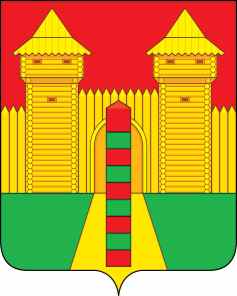 АДМИНИСТРАЦИЯ  МУНИЦИПАЛЬНОГО  ОБРАЗОВАНИЯ «ШУМЯЧСКИЙ   РАЙОН» СМОЛЕНСКОЙ  ОБЛАСТИП О С Т А Н О В Л Е Н И Еот 07.08.2023г.  № 336        п. ШумячиАдминистрация муниципального образования «Шумячский район»                              Смоленской области П О С Т А Н О В Л Я Е Т:1. Внести в муниципальную программу «Формирование комфортной городской среды на территории поселка Шумячи Шумячского района Смоленской области», утвержденную постановлением Администрации муниципального образования «Шумячский район» Смоленской области от 05.12.2017 № 752 «Об утверждении муниципальной программы «Формирование комфортной городской среды на территории поселка Шумячи Шумячского района Смоленской области» (в редакции постановлений Администрации муниципального образования «Шумячский район» Смоленской области от 12.03.2018 г. № 131, от 08.11.2018г. № 537.от 14.11.2018г.  № 546, от 19.12.2018г. № 597, от 13.02.2019г. № 50, от 26.03.2019г. №163, от 07.06.2019г. № 281, от 09.10.2019г. № 453, от 26.12.2019г. № 614, от 13.02.2020г. № 74, от 11.03.2020г. № 138, от 02.07.2020г. № 342, от 29.10.2020г. № 523, от 28.12.2020г. № 658, 04.02.2021г. № 54, от 24.08.2021г. № 358, от 14.10.2021 № 441, от 26.10.2021г.  № 470, от 27.12.2021г. № 586, от 25.03.2022г. № 162, от 26.12.2022г. № 577, от 25.07.2023г.) (далее - муниципальная программа), следующие изменения:1. В муниципальной программе добавить раздел 7 следующего содержания:«Раздел 7.Адресный перечень общественных территорий, нуждающихся в благоустройстве и подлежащих благоустройству в период реализации муниципальной программы Адресный перечень общественных территорий, благоустроенных в 2019 году в рамках реализации муниципальной программыАдресный перечень общественных территорий, благоустроенных в 2020 году в рамках реализации муниципальной программыАдресный перечень общественных территорий, благоустроенных в 2021 году в рамках реализации муниципальной программы Адресный перечень общественных территорий, нуждающихся в благоустройстве и подлежащих благоустройству в 2022 году в рамках реализации муниципальной программыАдресный перечень общественных территорий, нуждающихся в благоустройстве и подлежащих благоустройству в 2023 году в рамках реализации муниципальной программыАдресный перечень дворовых территорий, нуждающихся в благоустройстве и подлежащих благоустройству в период реализации муниципальной программы                                                                 »2. Настоящее постановление вступает в силу со дня его подписания.Глава муниципального образования«Шумячский район» Смоленской области                                                А.Н. ВасильевО внесении изменений в муниципальную программу «Формирование комфортной городской среды на территории поселка Шумячи Шумячского района Смоленской области»№ п/пАдрес (наименование) общественной территории1п. Шумячи, ул. Заводская, центральный парк2п. Шумячи, ул. Заводская, парк Героев3п. Шумячи, ул. Советская (общественная территория)4п. Шумячи, ул. Советская, д. 109 (площадь возле дома культуры)5п. Шумячи, ул. Парковая, (стадион)№ п/пАдрес (наименование) общественной территории1п. Шумячи, ул. Заводская, центральный парк№ п/пАдрес (наименование) общественной территории1п. Шумячи, ул. Заводская, парк Героев№ п/пАдрес (наименование) общественной территории1п. Шумячи, ул. Заводская, парк Героев (III этап)№ п/пАдрес (наименование) общественной территории1п. Шумячи, ул. Советская (общественная территория)№ п/пАдрес (наименование) общественной территории1п. Шумячи, ул. Советская, д. 109 (площадь возле дома культуры)№ п/пАдрес (наименование) общественной территории1п. Шумячи, ул. Садовая, д. 272п. Шумячи, ул. Пионерская, д. 1а3п. Шумячи, ул. Маяковского, д. 34п. Шумячи, ул. Интернациональная, д.25п. Шумячи, ул. Сельхозтехника, д. 86п. Шумячи, ул. Базарная, д. 517п. Шумячи, ул. Высокая, д. 158п. Шумячи, ул. Базарная, д. 509п. Шумячи, ул. Высокая, д. 5-а10п. Шумячи, ул. Высокая, д. 2411п. Шумячи, ул. Базарная, д. 2112п. Шумячи, ул. Высокая, д. 2013п. Шумячи, ул. Базарная, д. 5314п. Шумячи, ул. Садовая, д. 2515п. Шумячи, ул. Базарная, д. 4916п. Шумячи, ул. Базарная, д. 5417п. Шумячи, ул. Высокая, д. 718п. Шумячи, ул. Высокая, д. 819п. Шумячи, ул. Высокая, д. 1120п. Шумячи, ул. Высокая, д. 1821п. Шумячи, ул. Интернациональная, д.622п. Шумячи, ул. Комсомольская. д. 2423п. Шумячи, ул. Маяковского, д. 124п. Шумячи, ул. Маяковского, д. 925п. Шумячи, ул. Маяковского, д. 9-а26п. Шумячи, ул. Маяковского, д. 11-а27п. Шумячи, ул. Заводская, д. 128п. Шумячи, ул. Заводская, д. 529п. Шумячи, ул. Заводская, д. 830п. Шумячи, ул. Понятовская, д. 1031п. Шумячи, ул. Понятовская, д. 4132п. Шумячи, ул. Пионерская, д. 733п. Шумячи, ул. Пионерская, д.934п. Шумячи, ул. Садовая, д. 935п. Шумячи, ул. Садовая, д. 9а36п. Шумячи, ул. Садовая, д. 1137п. Шумячи, ул. Садовая, д. 1438п. Шумячи, ул. Садовая, д. 1639п. Шумячи, ул. Садовая, д. 2040п. Шумячи, ул. Базарная, д. 1541п. Шумячи, ул. Садовая, д. 41а42п. Шумячи, ул. Советская, д. 80 43п. Шумячи, ул. Советская, д. 8544п. Шумячи, ул. Сельхозтехника, д. 345п. Шумячи, ул. Сельхозтехника, д. 546п. Шумячи, ул. Сельхозтехника, д. 1547п. Шумячи, ул. Сельхозтехника, д. 1648п. Шумячи, ул. Сельхозтехника, д. 16а49п. Шумячи, ул. Сельхозтехника, д. 1850п. Шумячи, ул. Сельхозтехника, д. 2051п. Шумячи, ул. Санаторная школа, д. 252п. Шумячи, ул. Санаторная школа, д. 353п. Шумячи, ул. Санаторная школа, д. 454п. Шумячи, ул. Школьная, д. 5